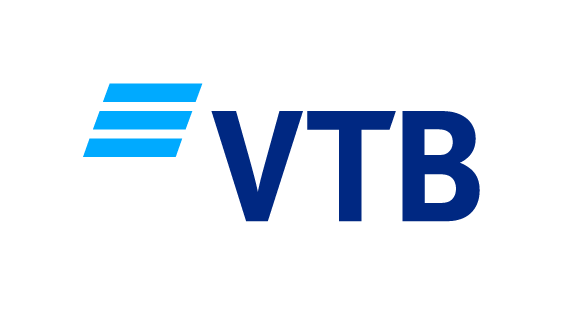 БрифКонкурс на выбор медиа-агентствана проведение рекламной кампанииДО АО Банк ВТБ (Казахстан)в сети Internet на 2023-2024 году.№НаименованиеОписание1Заказчик ДО АО Банк ВТБ (Казахстан)Бренд – ВТБ www.vtb-bank.kz www.vtb.kzhttps://www.facebook.com/BankVtbKazakhstan/https://i.instagram.com/vtb_kazakhstan/https://vk.com/bankvtbkazakhstanhttps://vm.tiktok.com/ZMNat3LSdhttps://t.me/vtb_kazakhstan2География Республика Казахстан 17 городов присутствия Банка ВТБ (Казахстан) 3Цель конкурса Определить медиа-агентство для эффективного, выгодного и качественного ведения Банка ВТБ в Интернете, для выполнения коммуникационных и плановых задач Банка ВТБ (Казахстан) на 2023-2024 году.4Задача рекламной кампании Банка в ИнтернетУвеличение показателей знания Бренда ВТБ в Казахстане.Оптимизация рекламной кампании в сети Интернет Качественное размещение баннерной и контекстной рекламы(ежемесячно будет проводится сверка на основании данных контакт центра, должно поступать 15 000 заявок, корректно заполненных и принятых в обработку)5Продукты и целевая аудитория рекламной кампании Банка Кредиты наличными (без залога), депозит, онлайн кредит для физ.лиц.: Возраст от 21 до 55 лет,Жители городов присутствия Банка ВТБ (Казахстан),Резиденты РК,Обязательный непрерывный стаж работы в течение последних 6-ти месяцев,Стабильный ежемесячный заработок, подтвержденный справкой с работы и из пенсионного фонда,Доход на 1 члена семьи: для Алматы и Астаны от 200 000 тенге,Для остальных регионов от 150 000 тенге.Кредиты малому бизнесу, депозиты, РКО, автокредитование для бизнеса.Юридические лица, индивидуальные предпринимателив том числе крестьянские хозяйстваОказывающие услуги в сфере строительство, индустрии красоты, обслуживания населения, и в сфере осуществляющие розничную торговлю, желающие развивать и расширять свой бизнес и имеющие потребность в кредитовании/ финансировании для поддержки бизнеса. Лица принимающие решения, руководители и топ менеджеры.Возраст заемщиков от 30 до 55 лет,Граждане РК,Только действующий бизнес (не менее 6 месяцев).6Услуги по Интернет-продвижениюРазработка медиа плана по размещению рекламы в Интернете Поставщик разрабатывает и представляет на согласование Заказчику проект медиаплана по размещению рекламы в интернете согласно перечню услуг настоящего Договора для согласования и дальнейшего утверждения.Реклама в поисковых сетях Google и ЯндексРазмещение поисковой рекламы в поисковых системах Google и Яндекс. Единица измерения: переходРеклама в медийных сетях Google и Яндекс Размещение баннерной рекламы в контекстно-медийных сетях и на сайтах-партнерах рекламных платформ Google и Яндекс. Единица измерения: переходРеклама в Facebook и Instagram Поставщик обеспечивает продвижение видеороликов/ анимированных вижуалов/вижуалов/публикаций посредством сетей Facebook и Instagram. Период проведения рекламной кампании – 4 месяца. При размещении рекламы Поставщик может использовать такие плейсменты, как реклама в ленте, в историях, в рекомендуемых видео, партнёрские площадки Audience Network. Поставщик согласовывает с Заказчиком параметры для таргетинга и рекламные материалы.Единица закупа: просмотр/клик/показы/охваты (по запросу Заказчика)Реклама в myTarget (Mail.ru, Vk.com, Одноклассники.Ru) Поставщик обеспечивает размещение рекламы посредством MyTarget в сетях Mail.ru, Vk.com, Одноклассники. Период проведения рекламной кампании – не менее 4 месяца. В реализации рекламной кампании Поставщик может использовать такие инструменты, как тизерная, мобильная реклама в ленте. Поставщик согласовывает с Заказчиком параметры для таргетинга и рекламные материалы. Единица закупа: просмотр/клик/показ7Услуги разработки рекламных баннеров банковских продуктов в рамках Интернет-продвиженияЕжемесячно отправка отчета по размещению контекстной рекламы ( списки ключевых слов , списки минус слов)Баннера должны быть адаптированы под размеры всех размещаемых площадок.Агентство должно обеспечивать оперативное производство баннеров в строгом соответствии с прописанными сроками .8Обязательные требования к поставщику  1.	Потенциальный поставщик в лице агентства должен являться партнером Яндекс и Google Premier Partner. Предоставить подтверждающую документацию о наличии у компании статуса партнера Яндекс и Google Premier Partner (подтверждается на странице Яндекс и скриншот с аккаунта Google Ads), а также иметь сертификат Google Analytics и Яндекс Метрика, свидетельствующий о квалификации специалистов в области интернет-рекламы. 2.	Потенциальный поставщик в лице агентства должен быть резидентом Республики Казахстана, располагать офисом в городе Алматы и входить в список топ 10 рейтинга по контекстной рекламе. 3.	Потенциальный поставщик в лице агентства должен обладать профессиональной компетенцией и опытом работы по оказанию подобного рода услуг – не менее 3-х лет, иметь в портфолио не менее 5-ти благодарственных писем. Потенциальный поставщик должен приложить кейсы.4.	Потенциальный поставщик в лице агентства должен иметь необходимые финансовые, материальные и трудовые ресурсы для исполнения обязательства в соответствии с договором. 5.	Потенциальный поставщик в лице агентства должен быть готовым провести за свой счет обучающий тренинг по digital маркетингу на территории Заказчика по запросу Заказчика. 6.	Оборот компании потенциального поставщика за 2021-2022 гг. должен составлять не менее 150 000 000 тенге. 7.	Для оказания услуг Потенциальный поставщик должен иметь/сформировать проектную команду, которая будет заниматься сопровождением данного Договора, а также обладать следующими необходимыми трудовыми ресурсами:a.	Иметь в штате не менее одного дипломированного сотрудника – руководителя проектной команды, с опытом работы в рекламной сфере не менее пяти лет, который будет координировать и обеспечивать соблюдение всех требований Заказчика; b.	Иметь в штате или привлечь на время оказания услуг не менее 2-х сертифицированных специалистов по контекстной рекламе, каждый из которых имеет сертификаты, действующие до конца текущего года, и опыт работы не менее 3-х лет. Актуальность специалистов подтверждается ссылкой на сертификаты. Перечень необходимых действующих сертификатов:1.	Поисковая реклама Google,2.	Мобильная реклама Google,3.	Мобильные сайты Google,4.	Видеореклама Google,5.	Медийная реклама Google,6.	Покупки Google,7.	Цифровая реклама Google,8.	Яндекс.Директ;c.	Иметь в штате или привлечь на время оказание услуг не менее 1 дизайнера;d.	Иметь в штате не менее 1 сертифицированного специалиста, имеющего сертификаты 2 международных систем онлайн-аналитики, действующие до конца текущего года. Актуальность специалистов подтверждается активными ссылками на данные сертификаты и сканом трудовой книжки/или договора на оказание услуг специалиста.8.	Потенциальный поставщик в лице агентства обязан предоставлять подробные ежемесячные отчеты Заказчику по проделанной работе. Предоставлять на ежемесячной основе обзоры конкурентов на рынке РК в сети Интернет.9.  Потенциальный поставщик в лице агентства являться платежеспособным, не подлежать ликвидации, на его имущество не должен быть наложен арест, его финансово-хозяйственная деятельность не должна быть приостановлена в установленном законодательством Республики Казахстан порядке;10. Потенциальный поставщик в лице агентства должен выполнять свои обязательства по уплате налогов и других обязательных платежей в бюджет на момент подачи заявки на участие в тендере и на момент заключения договора о закупках;11. У потенциального поставщика в лице агентства должны отсутствовать претензии со стороны ДО АО Банк ВТБ (Казахстан) по ранее заключенным договорам.9Отчетность по эффективности рекламной Internet-кампании Агентство должно на ежемесячной основе предоставлять в Банк отчеты: Рейтинги рекламных площадок по количеству просмотренных пользователями,Количество кликов на баннере банка,Фактическая стоимость 1 клика и заполненной заявки.GRP прогнозный и фактическийБанк и Агентство должны готовить и анализировать промежуточные оценки достижения поставленных планов и результатов рекламной кампании – 1 раз в квартал или после запуска специальной рекламной кампании. 10Требования к предоставлению документов на конкурсПисьмо на фирменном бланке Агентства – Коммерческое предложение с просчетами, цифрами, общей стоимостью проектаПисьмо пишется на имя Забелло Дмитрия Александровича - Председателя Правления ДО АО Банк ВТБ (Казахстан).В письме должна быть указана стоимость ежемесячного сотрудничества Агентства с Банком на 2023-2024 году. и заполнена таблица – приложение к Брифу.Презентация «Стратегии» в Power Point / PdfПрезентация должна содержать: Ключевые направления стратегии, тенденции на рынке, ключевые направления =Ваши предложения, и каких результатов мы достигнем к концу года Стоимость размещения на каждой из площадок / по каждому виду продвижения (с учетом скидок, комиссии агентства, НДС),Стоимость разработки и адаптации баннеров (анимированные и видео формат)Итого стоимость сотрудничества с Агентством на 2023-2024 год, с приложением траншей по месяцам.Перечень документов5, прикладываемых участником конкурса к коммерческому предложениюКонкурсная заявка/коммерческое предложение, представляемая (-ое) участником конкурса, в том числе, содержит следующие документы7: - Официальное коммерческое предложение в адрес ДО АО Банк ВТБ Казахстан на фирменном бланке с печатью и подписью руководителя - Согласие на сбор, обработку и передачу персональных данных, конфиденциальной информации (приложение №4)      для юридических лиц - копия устава (со всеми изменениями/дополнениями), утвержденного в установленном законодательством порядке, за исключением случаев, когда участник осуществляет деятельность на основании типового устава (в случае если участник осуществляет деятельность на основании Типового устава, утвержденного в установленном законодательством порядке копию документа, содержащего соответствующую отметку). Нерезиденты Республики Казахстан представляют копию выписки из торгового реестра либо другой документ аналогичного характера, содержащий информацию об органе, зарегистрировавшем юридическое лицо-нерезидента Республики Казахстан, регистрационном номере, дате и месте регистрации; -  копия свидетельства или справки о государственной регистрации (перерегистрации) юридического лица (в случае если участник осуществляет деятельность на основании Типового устава, утвержденного в установленном законодательством порядке копию документа, содержащего соответствующую отметку), а также копия справки обо всех регистрационных действиях; - копия документа о назначении (избрании) первого руководителя претендента, заверенная печатью участника конкурса (копия протокола общего собрания/решения единственного учредителя, копия приказа о назначении лица первым руководителем), с приложением копии документа, удостоверяющего его личность; - доверенность лицу (лицам), представляющим интересы участника, на право подписания заявки на участие в конкурсе, за исключением первого руководителя, имеющего право выступать от имени участника без доверенности, в соответствии с уставом участника, с приложении копии документа, удостоверяющего личность уполномоченного лица, копии документов, подтверждающих полномочия лица, подписавшего (выдавшего) доверенность (при их отсутствии); - справка установленной формы соответствующего налогового органа об отсутствии налоговой задолженности участника конкурса, задолженности по обязательным пенсионным взносам и социальным отчислениям по Республике Казахстан, выданную не ранее трех месяцев до дня вскрытия конвертов с конкурсными заявками/проведения конкурса; - справка банка (банков), в которых открыты счета или копия справки банка (банков), в которых открыты счета, об отсутствии просроченной задолженности, ареста денег на счете, приостановления операций по счету участника конкурса, выданная не более чем за три месяца, предшествующие дате вскрытия конвертов с конкурсными заявками/проведения конкурса, перед банком (банками). Если справка подписана не первым руководителем банка, то справка должна представляться вместе с копией документа, прямо предусматривающего, что данному лицу предоставлено право подписи данных справок; - Справка о всех регистрационных действиях юридического лица ЕГОВ (текущей датой)- копия регистрационного свидетельства о регистрации нерезидента Республики Казахстан в качестве налогоплательщика; для индивидуальных предпринимателей, подлежащих обязательной государственной регистрации в качестве индивидуального предпринимателя - копия документа, подтверждающего регистрационный учет участника в качестве индивидуального предпринимателя, выданного органом налоговой службы, либо копия содержания электронного документа, если указанный документ был выдан в форме электронного документа, с приложением копии документа, удостоверяющего личность; - копия регистрационного свидетельства о регистрации нерезидента Республики Казахстан в качестве налогоплательщика; - справка установленной формы соответствующего налогового органа об отсутствии налоговой задолженности участника конкурса, задолженности по обязательным пенсионным взносам и социальным отчислениям по Республике Казахстан, выданную не ранее трех месяцев до дня вскрытия конвертов с конкурсными заявками/проведения конкурса; - справка банка (банков), в которых открыты счета или копия справки банка (банков), в которых открыты счета, об отсутствии просроченной задолженности, ареста денег на счете, приостановления операций по счету участника конкурса, выданная не более чем за три месяца, предшествующие дате вскрытия конвертов с конкурсными заявками/проведения конкурса, перед банком (банками). Если справка подписана не первым руководителем банка, то справка должна представляться вместе с копией документа, прямо предусматривающего, что данному лицу предоставлено право подписи данных справок; Дополнительно при необходимости - копия лицензии (в случае, если условиями конкурса предполагается деятельность, которая подлежит обязательному лицензированию в соответствии с законодательством Республики Казахстан); - копии лицензий либо лицензии и (или) копии электронного документа и (или) патентов, свидетельств, сертификатов, других документов, подтверждающих право участника на производство, переработку, поставку и реализацию закупаемых товаров, выполнение работ, оказание услуг; - письмо от регионального представительства компании-производителя лицензионных программных продуктов, адресованное Банку, подтверждающее право и возможность участника на поставку лицензионных программных продуктов или товаров/оборудования, содержащих (-его) лицензионные программные продукты, юридическим лицам Республики Казахстан и оказания соответствующей технической поддержки; - копии документов, подтверждающих статус участника в качестве официального дилера (представителя) завода-производителя; - копия соглашения о консорциуме, справки (копии свидетельств) о государственной регистрации/перерегистрации и копии уставов каждого участника консорциума (для временного объединения юридических лиц (консорциум)) (при необходимости); - копия документа, подтверждающего право участника на предоставление (реализацию) исключительных прав на объекты права интеллектуальной собственности (в случае проведения конкурса на приобретение Банком соответствующих прав на объекты права интеллектуальной собственности), а также, копии соответствующих сертификатов и иных аналогичных документов, в случае, если предполагаемый к приобретению товар (работа, услуга), подлежит сертификации или требует соответствия иным требованиям действующего законодательства Республики Казахстан; - копии документов, подтверждающих полномочия лиц, которые будут представлять интересы, и подписывать договор от имени участника конкурса (доверенность, выписка из протокола об избрании (назначении) на должность, приказ о назначении на должность/вступлении в должность), заверенные печатью участника конкурса; Примечание: Участник конкурса, не являющийся резидентом Республики Казахстан в подтверждение его соответствия квалификационным и иным требованиям, представляет те же документы, что и резиденты Республики Казахстан, либо документы, содержащие аналогичные сведения в установленном порядке, заверенные на текущую дату переводом на русский язык. В случае, если участником конкурса представляются для подтверждения его соответствия квалификационным и иным требованиям документы, исходящие от компетентных органов и организаций иностранных государств, при рассмотрении заявки принимаются копии таких документов с переводом на русский язык, а при заключении договора на приобретение товаров (работ, услуг) принимаются документы в установленном порядке, заверенные переводом на государственный или русский язык, и, в случае необходимости, легализованные либо апостилированные в соответствии с законодательством Республики Казахстан или международным договором, одним из участников которого является Республика Казахстан 5 Банк вправе запросить документы, раскрывающие информацию обо всех собственниках акций (долей участия в уставном капитале) участника конкурса (вплоть до конечного собственника - физического лица) простых акций (долей участия в уставном капитале).  11Лимит бюджета Банка на сотрудничество с АгентствомПродвижение Банка ВТБ в Интернет на 2023-2024 год ( баннерная + контекстная реклама)Лимит 35 000 000 тенге 12Контактные лица от БанкаШевченко Татьяна Ивановна,Директор Службы корпоративных коммуникацийДО АО Банк ВТБ (Казахстан)t.shevchenko@vtb-bank.kzТел.: +7 (727) 330 41 90Моб.: +7-707-702-45-92Мулюкова Зарина Фанильевна Главный специалист Отдела маркетинговых коммуникацийДО АО Банк ВТБ (Казахстан)z.mulyukova@vtb-bank.kz Тел.:+7 (727) 330-40-41 Mob: +7 (705) 575 02 06